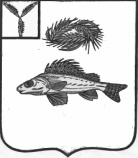 АДМИНИСТРАЦИЯЕРШОВСКОГО МУНИЦИПАЛЬНОГО   РАЙОНАСАРАТОВСКОЙ ОБЛАСТИПОСТАНОВЛЕНИЕот   24.04.2024___  № _423_____г. ЕршовО внесении изменений в постановление администрации Ершовского  муниципального района Саратовской области от 17.11.2020 г.  № 959Руководствуясь Уставом Ершовского муниципального района Саратовской области, Уставом муниципального образования город Ершов Ершовского муниципального района Саратовской области администрация Ершовского муниципального района ПОСТАНОВЛЯЕТ:	Утвердить прилагаемые изменения, которые вносятся в постановление администрации Ершовского муниципального района от 17.11.2020 г. №959 «Об утверждении муниципальной программы «Благоустройство на территории  муниципального образования город Ершов на 2021-2024 годы».Отделу по информатизации администрации Ершовского муниципального района разместить настоящее постановление на официальном сайте администрации Ершовского муниципального района в сети «Интернет».Контроль за исполнением настоящего постановления возложить на первого заместителя главы администрации Ершовского муниципального района С.В. Асипенко.Глава Ершовского муниципального района                               К.Ю. МызниковУтверждены Постановлением администрации Ершовскогомуниципального районаот   24.04.2024___  № _423___Изменения, которые вносятся в постановление администрации  Ершовского муниципального района от 17.11.2020 г. №959 «Об утверждении   муниципальной программы «Благоустройство на территории муниципального образования город Ершов на 2021-2024 годы»В паспорте муниципальной программы «Благоустройство территории муниципального образования город Ершов на 2021-2024 годы» позицию «Объемы финансового обеспечения муниципальной программы изложить в новой редакции следующего содержания: «Общий объем финансирования муниципальной программы на 2021-2024 гг.  составит  163104,6 тыс. руб., из них:в 2021 году –  96282,8 тыс. руб.;в 2022 году –  16804,2 тыс. руб.;в 2023 году –  33717,6 тыс. руб.;в 2024 году –  16300,0 тыс. руб.;»2.   В разделе 6 «Финансовое обеспечение реализации муниципальной программы изложить в новой редакции следующего содержания:«Общий объем финансирования муниципальной программы на 2021-2024 гг. составит 163104,6 тыс.руб., из них:в 2021 году –  96282,8 тыс. руб.;в 2022 году –  16804,2 тыс. руб.;в 2023 году –  33717,6 тыс. руб.;в 2024 году –  16300,0 тыс. руб.;Подпрограмма 1 «Уличное освещение»Общий объем финансирования обеспечения подпрограммы на 2021-2024 годы составляет – 22338,0 тыс.руб., в том числе:в 2021 году - 6921,1 тыс.руб.;в 2022 году - 4833,7 тыс.руб.;в 2023 году – 4183,2 тыс.руб.;в 2024 году – 6400,0 тыс.руб.;Подпрограмма 2 «Организация и содержание мест захоронения»Общий объем финансового обеспечения подпрограммы на 2021-2024 годы составляет - 763,7 тыс.руб., в том числе:в 2021 году - 350,0 тыс.руб.;в 2022 году - 113,7 тыс.руб.;в 2023 году - 0 тыс.руб.;в 2024 году - 300,0 тыс.руб.;Подпрограмма 3 «Развитие благоустройства на территории муниципального образования»Общий объем финансирования обеспечения подпрограммы на 2021-2024 годы составляет – 140785,5 тыс.руб., в том числе:в 2021 году - 89011,8 тыс.руб.;в 2022 году — 12642,3 тыс.руб.;в 2023 году – 29534,4 тыс.руб.;в 2024 году – 9600,0 тыс.руб.;Сведения об объемах и источниках финансового обеспечения муниципальной программы приведены в приложении №3 к муниципальной программе.».3. В паспорте подпрограммы 3 «Развитие благоустройства на территории муниципального образования» позицию «Объем и источники финансирования подпрограммы» изложить в новой редакции следующего содержания: «Финансирование программы осуществляется из бюджета муниципального образования город Ершов. Общий объем финансирования подпрограммы 2021-2024 гг составит 140785,5  тыс.руб., из них:в 2021 году - 89011,8 тыс.руб.;в 2022 году — 12642,3 тыс.руб., в том числе:Федеральный бюджет - 782,5 тыс.руб.;Областной бюджет - 1380,0 тыс.руб.;Инициативные платежи индивидуальныхпредпринимателей и юридических лиц - 200,0 тыс.руб.;Инициативные платежи граждан - 120,0 тыс.руб.;в 2023 году – 29534,4 тыс.руб., в том числе:Областной бюджет - 1380,0 тыс.руб.;Инициативные платежи индивидуальныхпредпринимателей и юридических лиц - 200,0 тыс.руб.;Инициативные платежи граждан - 120,0 тыс.руб.;Областной бюджет – 15000,0 тыс.руб.;в 2024 году - 9600,0 тыс.руб.».8. Раздел 4 «Финансовое обеспечение реализации подпрограммы» подпрограммы 3 «Развитие благоустройства на территории муниципального образования»  изложить в новой редакции следующего содержания:«Финансирование программы осуществляется из бюджета муниципального образования город Ершов. Общий объем финансирования подпрограммы 2021-2024 гг. составит 140785,5   тыс.руб., из них;в 2021 году - 89011,8 тыс.руб.;в 2022 году — 12642,3 тыс.руб., в том числе:Федеральный бюджет - 782,5 тыс.руб.;Областной бюджет - 1380,0 тыс.руб.;Инициативные платежи индивидуальныхпредпринимателей и юридических лиц - 200,0 тыс.руб.;Инициативные платежи граждан - 120,0 тыс.руб.;в 2023 году – 29534,4 тыс.руб., в том числе:Областной бюджет - 1380,0 тыс.руб.;Инициативные платежи индивидуальныхпредпринимателей и юридических лиц - 200,0 тыс.руб.;Инициативные платежи граждан - 120,0 тыс.руб.;Областной бюджет – 15000,0 тыс.руб.;в 2024 году - 9600,0 тыс.руб.».	4.  Приложение №3 к муниципальной программе  изложить в новой редакции:Приложение №3 к муниципальной программеСведенияоб объемах и источниках финансового обеспечения муниципальной программы«Благоустройство на территории муниципального образования г.Ершов на 2021-2024 годы».В тыс. руб.НаименованиеНаименованиеОтветственный исполнитель (соисполнитель, участник)Ответственный исполнитель (соисполнитель, участник)Источники финансированияИсточники финансированияОбъемыфинансирования, всегоОбъемыфинансирования, всегов т.ч. по годам реализациив т.ч. по годам реализациив т.ч. по годам реализациив т.ч. по годам реализациив т.ч. по годам реализациив т.ч. по годам реализациив т.ч. по годам реализацииНаименованиеНаименованиеОтветственный исполнитель (соисполнитель, участник)Ответственный исполнитель (соисполнитель, участник)Источники финансированияИсточники финансированияОбъемыфинансирования, всегоОбъемыфинансирования, всего2021 г.2022 г.2022 г.2022 г.2023 г.2023 г.2024 г.1122334455566Подпрограмма 1  «Уличное освещение»Подпрограмма 1  «Уличное освещение»Отдел строительства, архитектуры и благоустройства администрации Ершовского муниципального районаОтдел строительства, архитектуры и благоустройства администрации Ершовского муниципального районаВсегоВсего22338,022338,06921,14833,74833,74833,74183,24183,26400,0Подпрограмма 1  «Уличное освещение»Подпрограмма 1  «Уличное освещение»Отдел строительства, архитектуры и благоустройства администрации Ершовского муниципального районаОтдел строительства, архитектуры и благоустройства администрации Ершовского муниципального районаБюджет муниципального образованияБюджет муниципального образования22338,022338,06921,14833,74833,74833,74183,24183,26400,0Основное мероприятие:1.1.Оплата за потребленную электроэнергию централизованного и нецентрализованного уличного освещенияОсновное мероприятие:1.1.Оплата за потребленную электроэнергию централизованного и нецентрализованного уличного освещенияОтдел строительства, архитектуры и благоустройства администрации Ершовского муниципального районаОтдел строительства, архитектуры и благоустройства администрации Ершовского муниципального районаВсегоВсего16363,716363,74458,93618,33618,33618,33786,53786,54500,0Основное мероприятие:1.1.Оплата за потребленную электроэнергию централизованного и нецентрализованного уличного освещенияОсновное мероприятие:1.1.Оплата за потребленную электроэнергию централизованного и нецентрализованного уличного освещенияОтдел строительства, архитектуры и благоустройства администрации Ершовского муниципального районаОтдел строительства, архитектуры и благоустройства администрации Ершовского муниципального районаБюджет муниципального образованияБюджет муниципального образования16363,716363,74458,93618,33618,33618,33786,53786,54500,0Основное мероприятие:1.2. Техническое обслуживание уличного освещения (замена вышедших из строя светильников, покраска опор, правка опор, перетяжка провисающих проводов)Оплата за электротоварыОсновное мероприятие:1.2. Техническое обслуживание уличного освещения (замена вышедших из строя светильников, покраска опор, правка опор, перетяжка провисающих проводов)Оплата за электротоварыОтдел строительства, архитектуры и благоустройства администрации Ершовского муниципального районаОтдел строительства, архитектуры и благоустройства администрации Ершовского муниципального районаВсегоВсего5974,35974,31486,0315,4315,4315,4396,7396,71900,0Основное мероприятие:1.2. Техническое обслуживание уличного освещения (замена вышедших из строя светильников, покраска опор, правка опор, перетяжка провисающих проводов)Оплата за электротоварыОсновное мероприятие:1.2. Техническое обслуживание уличного освещения (замена вышедших из строя светильников, покраска опор, правка опор, перетяжка провисающих проводов)Оплата за электротоварыОтдел строительства, архитектуры и благоустройства администрации Ершовского муниципального районаОтдел строительства, архитектуры и благоустройства администрации Ершовского муниципального районаБюджет муниципального образованияБюджет муниципального образования1190,21407,91190,21407,91190,2295,80315,40315,40315,40396,70396,70400,01.3. Обустройство централизованного уличного освещения в пос.Учебный Ершовского района Саратовской области1.3. Обустройство централизованного уличного освещения в пос.Учебный Ершовского района Саратовской областиОтдел строительства, архитектуры и благоустройства администрации Ершовского муниципального районаОтдел строительства, архитектуры и благоустройства администрации Ершовского муниципального районаБюджет муниципального образованияБюджет муниципального образования1500,01500,00000001500,0Основное мероприятие:1.3. Обустройство централизованного уличного освещения.Основное мероприятие:1.3. Обустройство централизованного уличного освещения.Отдел строительства, архитектуры и благоустройства администрации Ершовского муниципального районаОтдел строительства, архитектуры и благоустройства администрации Ершовского муниципального районаВсегоВсего1576,01576,0676,0900,0900,0900,0000Основное мероприятие:1.3. Обустройство централизованного уличного освещения.Основное мероприятие:1.3. Обустройство централизованного уличного освещения.Отдел строительства, архитектуры и благоустройства администрации Ершовского муниципального районаОтдел строительства, архитектуры и благоустройства администрации Ершовского муниципального районаБюджет муниципального образованияБюджет муниципального образования1576,01576,0676,0900,0900,0900,0000Основное мероприятие:1.4. Перевод нецентрализованного освещения в централизованномОсновное мероприятие:1.4. Перевод нецентрализованного освещения в централизованномОтдел строительства, архитектуры и благоустройства администрации Ершовскогомуниципального районаОтдел строительства, архитектуры и благоустройства администрации Ершовскогомуниципального районаВсегоВсего300,2300,2300,2000000Основное мероприятие:1.4. Перевод нецентрализованного освещения в централизованномОсновное мероприятие:1.4. Перевод нецентрализованного освещения в централизованномОтдел строительства, архитектуры и благоустройства администрации Ершовскогомуниципального районаОтдел строительства, архитектуры и благоустройства администрации Ершовскогомуниципального районаБюджет муниципального образованияБюджет муниципального образования300,2300,2300,2000000Подпрограмма  2 «Организация и содержание мест захоронения»Подпрограмма  2 «Организация и содержание мест захоронения»Отдел строительства, архитектуры и благоустройства администрации Ершовского муниципального районаОтдел строительства, архитектуры и благоустройства администрации Ершовского муниципального районаВсегоВсего763,7763,7350,0113,7113,7113,700300,0Подпрограмма  2 «Организация и содержание мест захоронения»Подпрограмма  2 «Организация и содержание мест захоронения»Отдел строительства, архитектуры и благоустройства администрации Ершовского муниципального районаОтдел строительства, архитектуры и благоустройства администрации Ершовского муниципального районаБюджет муниципального образованияБюджет муниципального образования763,7763,7350,0113,7113,7113,700300,0Основное мероприятие2.1.  Очистка проезжей части от снега автогрейдерами (31400 м2)Основное мероприятие2.1.  Очистка проезжей части от снега автогрейдерами (31400 м2)Отдел строительства, архитектуры и благоустройства администрации Ершовского муниципального районаОтдел строительства, архитектуры и благоустройства администрации Ершовского муниципального районаВсегоВсего160,0160,060,0100,0100,0100,0000Основное мероприятие2.1.  Очистка проезжей части от снега автогрейдерами (31400 м2)Основное мероприятие2.1.  Очистка проезжей части от снега автогрейдерами (31400 м2)Отдел строительства, архитектуры и благоустройства администрации Ершовского муниципального районаОтдел строительства, архитектуры и благоустройства администрации Ершовского муниципального районаБюджет муниципального образованияБюджет муниципального образования160,0160,060,0100,0100,0100,0000Основное мероприятие2.2.  Освещение территории(3300 кВт)Основное мероприятие2.2.  Освещение территории(3300 кВт)Отдел строительства, архитектуры и благоустройства администрации Ершовского муниципального районаОтдел строительства, архитектуры и благоустройства администрации Ершовского муниципального районаВсегоВсего20,020,020,0000000Основное мероприятие2.2.  Освещение территории(3300 кВт)Основное мероприятие2.2.  Освещение территории(3300 кВт)Отдел строительства, архитектуры и благоустройства администрации Ершовского муниципального районаОтдел строительства, архитектуры и благоустройства администрации Ершовского муниципального районаБюджет муниципального образованияБюджет муниципального образования20,020,020,0000000Основное мероприятие2.3.  Восстановление пешеходных дорожек и автомобильных проездов:Планировка дорог автогрейдером .Основное мероприятие2.3.  Восстановление пешеходных дорожек и автомобильных проездов:Планировка дорог автогрейдером .Отдел строительства, архитектуры и благоустройства администрации Ершовского муниципального районаОтдел строительства, архитектуры и благоустройства администрации Ершовского муниципального районаВсегоВсего100,0100,0100,0000000Основное мероприятие2.3.  Восстановление пешеходных дорожек и автомобильных проездов:Планировка дорог автогрейдером .Основное мероприятие2.3.  Восстановление пешеходных дорожек и автомобильных проездов:Планировка дорог автогрейдером .Отдел строительства, архитектуры и благоустройства администрации Ершовского муниципального районаОтдел строительства, архитектуры и благоустройства администрации Ершовского муниципального районаБюджет муниципального образованияБюджет муниципального образования100,0100,0100,0000000Основное мероприятие2.3.  Восстановление пешеходных дорожек и автомобильных проездов:Планировка дорог автогрейдером .Основное мероприятие2.3.  Восстановление пешеходных дорожек и автомобильных проездов:Планировка дорог автогрейдером .Отдел строительства, архитектуры и благоустройства администрации Ершовского муниципального районаОтдел строительства, архитектуры и благоустройства администрации Ершовского муниципального районаБюджет муниципального образованияБюджет муниципального образования100,0100,0100,0000000Основное мероприятие2.4.Ремонт и покраска огражденияОсновное мероприятие2.4.Ремонт и покраска огражденияОтдел строительства, архитектуры и благоустройства администрации Ершовского муниципального районаОтдел строительства, архитектуры и благоустройства администрации Ершовского муниципального районаВсегоВсего350,0350,050,000000300,0Основное мероприятие2.4.Ремонт и покраска огражденияОсновное мероприятие2.4.Ремонт и покраска огражденияОтдел строительства, архитектуры и благоустройства администрации Ершовского муниципального районаОтдел строительства, архитектуры и благоустройства администрации Ершовского муниципального районаБюджет муниципального образованияБюджет муниципального образования350,0350,050,000000300,0Основное мероприятие2.5.Вывоз ТБО(1596,1 руб. х 12 мес.)Основное мероприятие2.5.Вывоз ТБО(1596,1 руб. х 12 мес.)Отдел строительства, архитектуры и благоустройства администрации Ершовского муниципального районаОтдел строительства, архитектуры и благоустройства администрации Ершовского муниципального районаВсегоВсего33,733,720,013,713,713,7000Основное мероприятие2.5.Вывоз ТБО(1596,1 руб. х 12 мес.)Основное мероприятие2.5.Вывоз ТБО(1596,1 руб. х 12 мес.)Отдел строительства, архитектуры и благоустройства администрации Ершовского муниципального районаОтдел строительства, архитектуры и благоустройства администрации Ершовского муниципального районаБюджет муниципального образованияБюджет муниципального образования33,733,720,013,713,713,7000Основное мероприятие2.6.Покос травы, вывоз несанкционированных свалокОсновное мероприятие2.6.Покос травы, вывоз несанкционированных свалокОтдел строительства, архитектуры и благоустройства администрации Ершовского муниципального районаОтдел строительства, архитектуры и благоустройства администрации Ершовского муниципального районаВсегоВсего100,0100,0100,0000000Основное мероприятие2.6.Покос травы, вывоз несанкционированных свалокОсновное мероприятие2.6.Покос травы, вывоз несанкционированных свалокОтдел строительства, архитектуры и благоустройства администрации Ершовского муниципального районаОтдел строительства, архитектуры и благоустройства администрации Ершовского муниципального районаБюджет муниципального образованияБюджет муниципального образования100,0100,0100,0000000Подпрограмма 3   «Развитие благоустройства на территории муниципального образования»Подпрограмма 3   «Развитие благоустройства на территории муниципального образования»Отдел строительства, архитектуры и благоустройства администрации Ершовского муниципального районаОтдел строительства, архитектуры и благоустройства администрации Ершовского муниципального районаВсегоВсего140785,5140785,589011,812639,312639,312639,329534,429534,49600,0Подпрограмма 3   «Развитие благоустройства на территории муниципального образования»Подпрограмма 3   «Развитие благоустройства на территории муниципального образования»Отдел строительства, архитектуры и благоустройства администрации Ершовского муниципального районаОтдел строительства, архитектуры и благоустройства администрации Ершовского муниципального районаБюджет муниципального образования, областной бюджет, инициативные платежиБюджет муниципального образования, областной бюджет, инициативные платежи140003,0140003,089011,811856,811856,811856,829534,429534,49600,0Подпрограмма 3   «Развитие благоустройства на территории муниципального образования»Подпрограмма 3   «Развитие благоустройства на территории муниципального образования»Отдел строительства, архитектуры и благоустройства администрации Ершовского муниципального районаОтдел строительства, архитектуры и благоустройства администрации Ершовского муниципального районаФедеральный бюджетФедеральный бюджет782,5782,50782,5782,5782,5000Основное мероприятие3.1. Благоустройство города: - приобретение специализированной коммунальной техники,доставка модульных туалетовОсновное мероприятие3.1. Благоустройство города: - приобретение специализированной коммунальной техники,доставка модульных туалетовОтдел строительства, архитектуры и благоустройства администрации Ершовского муниципального районаОтдел строительства, архитектуры и благоустройства администрации Ершовского муниципального районаВсегоВсего16158,716158,71835,51570,01570,01570,05753,25753,27000,0Основное мероприятие3.1. Благоустройство города: - приобретение специализированной коммунальной техники,доставка модульных туалетовОсновное мероприятие3.1. Благоустройство города: - приобретение специализированной коммунальной техники,доставка модульных туалетовОтдел строительства, архитектуры и благоустройства администрации Ершовского муниципального районаОтдел строительства, архитектуры и благоустройства администрации Ершовского муниципального районаБюджет муниципального образованияБюджет муниципального образования16158,716158,71835,51570,01570,01570,05753,25753,27000,0Основное мероприятие 3.2. Организация сбора и вывоза бытовых отходов и мусора:- оборудование хозяйственных площадок-зачистка города в период весеннего и осеннего месячникаОсновное мероприятие 3.2. Организация сбора и вывоза бытовых отходов и мусора:- оборудование хозяйственных площадок-зачистка города в период весеннего и осеннего месячникаОтдел строительства, архитектуры и благоустройства администрации Ершовского муниципального районаОтдел строительства, архитектуры и благоустройства администрации Ершовского муниципального районаВсегоВсего475,0475,0475,0000000Основное мероприятие 3.2. Организация сбора и вывоза бытовых отходов и мусора:- оборудование хозяйственных площадок-зачистка города в период весеннего и осеннего месячникаОсновное мероприятие 3.2. Организация сбора и вывоза бытовых отходов и мусора:- оборудование хозяйственных площадок-зачистка города в период весеннего и осеннего месячникаОтдел строительства, архитектуры и благоустройства администрации Ершовского муниципального районаОтдел строительства, архитектуры и благоустройства администрации Ершовского муниципального районаБюджет муниципального образованияБюджет муниципального образования475,0475,0475,0000000Основное мероприятие3.3. Реконструкция парка им. А.С. Пушкина:Основное мероприятие3.3. Реконструкция парка им. А.С. Пушкина:Отдел строительства, архитектуры и благоустройства администрации Ершовского муниципального районаОтдел строительства, архитектуры и благоустройства администрации Ершовского муниципального районаВсегоВсего500,0500,0500,0000000Основное мероприятие3.3. Реконструкция парка им. А.С. Пушкина:Основное мероприятие3.3. Реконструкция парка им. А.С. Пушкина:Отдел строительства, архитектуры и благоустройства администрации Ершовского муниципального районаОтдел строительства, архитектуры и благоустройства администрации Ершовского муниципального районаБюджет муниципального образованияБюджет муниципального образования500,0500,0500,00000003.3.1. Содержание территории парка им.Пушкина3.3.1. Содержание территории парка им.ПушкинаОтдел строительства, архитектуры и благоустройства администрации Ершовского муниципального районаОтдел строительства, архитектуры и благоустройства администрации Ершовского муниципального районаБюджет муниципального образованияБюджет муниципального образования500,0500,0500,0000000Основное мероприятие3.4. Обустройство детских спортивных, игровых площадок для отдыха;-сервисное обслуживание веревочного парка, монтаж скалодромаОсновное мероприятие3.4. Обустройство детских спортивных, игровых площадок для отдыха;-сервисное обслуживание веревочного парка, монтаж скалодромаОтдел строительства, архитектуры и благоустройства администрации Ершовского муниципального районаОтдел строительства, архитектуры и благоустройства администрации Ершовского муниципального районаВсегоБюджет муниципального образованияВсегоБюджет муниципального образования2607,72607,72607,72607,7188,1188,1000000919,6919,6919,6919,61500,01500,0Основное мероприятие3.5. Малые архитектурные формы на территории жилой застройки:-  изготовление, приобретение, установка малых архитектурных форм утилитарного массового использования (скамьи,  урны, остановки 3 шт).Основное мероприятие3.5. Малые архитектурные формы на территории жилой застройки:-  изготовление, приобретение, установка малых архитектурных форм утилитарного массового использования (скамьи,  урны, остановки 3 шт).Отдел строительства, архитектуры и благоустройства администрации Ершовского муниципального районаОтдел строительства, архитектуры и благоустройства администрации Ершовского муниципального районаВсегоВсего761,5761,50000761,5761,50Основное мероприятие3.5. Малые архитектурные формы на территории жилой застройки:-  изготовление, приобретение, установка малых архитектурных форм утилитарного массового использования (скамьи,  урны, остановки 3 шт).Основное мероприятие3.5. Малые архитектурные формы на территории жилой застройки:-  изготовление, приобретение, установка малых архитектурных форм утилитарного массового использования (скамьи,  урны, остановки 3 шт).Отдел строительства, архитектуры и благоустройства администрации Ершовского муниципального районаОтдел строительства, архитектуры и благоустройства администрации Ершовского муниципального районаБюджет муниципального образованияБюджет муниципального образования761,5761,50000761,5761,50Основное мероприятие3.6. Организация транспортного обслуживания территории жилой застройки – устройство сети пешеходных дорожек, выполнение строительно-монтажных работ по строительству и ремонту пешеходных зон и тротуаров:2021 год:ул.Московская, ул.Ломоносова, ул.40 лет ВЛКСМ (от ул.Московская до ул.Вокзальная), ул.27 съезда КПСС (плотина пруда Верхний Советский).ул. 25 съезда КПСС (от ул.Телеграфной до ул.27 съезда КПСС), по ул. Семафорная (от ул. Стадионной до ул. Южной), по ул. Гагарина (от ул.27 съезда КПСС до ул. Некрасова), по ул.Урицкого (от ул. Ленина до ул. М.Горького), по ул.Ленина (40 лет Победы до центральной площади), по ул. Некрасова (от ул.27 съезда КПСС до МОУ СОШ №3), по ул. Комсомольская (от ул.Урицкого до МОУ СОШ №1), Ул. Интернациональная ( от ул.Юбилейной до ул.Парковой), Ул. Парковая (от ул.Интернациональной до парка им.А.С.Пушкина), ул.К.Федина (от МДОУ «Машенька» до Космонавтов), Ул. Космонавтов (от ул. К.Федина до ул.Мелиоративной), Путепровод Ворошилова-Лесхозная, Ул. Южная (от ул.Степной до МОУ СОШ №5), ул. Степная (от ул.Южная до ул.Суворова), ул. Суворова (от ул.Степной до ул.Ремонтной), ул. Новоершовская (от 40 лет Победы до ул.Строительной), Ул. Ворошилова (от ул.Кольцевой до ул.Ленина).2022 год:ул.Пролетарская, ул.Советская, ул.Вокзальная2023 год:г. Ершов, ул. Московская (от ул. Пугачевская до ул. Советская);г. Ершов,  ул. 40 лет Победы (от ул.М. Горького до ул. Северный проезд);г.Ершов, ул.Мелиоративная (в районе ПФР), ул.Космонавтов (в районе поликлиники).Основное мероприятие3.6. Организация транспортного обслуживания территории жилой застройки – устройство сети пешеходных дорожек, выполнение строительно-монтажных работ по строительству и ремонту пешеходных зон и тротуаров:2021 год:ул.Московская, ул.Ломоносова, ул.40 лет ВЛКСМ (от ул.Московская до ул.Вокзальная), ул.27 съезда КПСС (плотина пруда Верхний Советский).ул. 25 съезда КПСС (от ул.Телеграфной до ул.27 съезда КПСС), по ул. Семафорная (от ул. Стадионной до ул. Южной), по ул. Гагарина (от ул.27 съезда КПСС до ул. Некрасова), по ул.Урицкого (от ул. Ленина до ул. М.Горького), по ул.Ленина (40 лет Победы до центральной площади), по ул. Некрасова (от ул.27 съезда КПСС до МОУ СОШ №3), по ул. Комсомольская (от ул.Урицкого до МОУ СОШ №1), Ул. Интернациональная ( от ул.Юбилейной до ул.Парковой), Ул. Парковая (от ул.Интернациональной до парка им.А.С.Пушкина), ул.К.Федина (от МДОУ «Машенька» до Космонавтов), Ул. Космонавтов (от ул. К.Федина до ул.Мелиоративной), Путепровод Ворошилова-Лесхозная, Ул. Южная (от ул.Степной до МОУ СОШ №5), ул. Степная (от ул.Южная до ул.Суворова), ул. Суворова (от ул.Степной до ул.Ремонтной), ул. Новоершовская (от 40 лет Победы до ул.Строительной), Ул. Ворошилова (от ул.Кольцевой до ул.Ленина).2022 год:ул.Пролетарская, ул.Советская, ул.Вокзальная2023 год:г. Ершов, ул. Московская (от ул. Пугачевская до ул. Советская);г. Ершов,  ул. 40 лет Победы (от ул.М. Горького до ул. Северный проезд);г.Ершов, ул.Мелиоративная (в районе ПФР), ул.Космонавтов (в районе поликлиники).Отдел строительства, архитектуры и благоустройства администрации Ершовского муниципального районаОтдел строительства, архитектуры и благоустройства администрации Ершовского муниципального районаВсегоВсего84994,784994,777932,72062,02062,02062,05000,05000,00Основное мероприятие3.6. Организация транспортного обслуживания территории жилой застройки – устройство сети пешеходных дорожек, выполнение строительно-монтажных работ по строительству и ремонту пешеходных зон и тротуаров:2021 год:ул.Московская, ул.Ломоносова, ул.40 лет ВЛКСМ (от ул.Московская до ул.Вокзальная), ул.27 съезда КПСС (плотина пруда Верхний Советский).ул. 25 съезда КПСС (от ул.Телеграфной до ул.27 съезда КПСС), по ул. Семафорная (от ул. Стадионной до ул. Южной), по ул. Гагарина (от ул.27 съезда КПСС до ул. Некрасова), по ул.Урицкого (от ул. Ленина до ул. М.Горького), по ул.Ленина (40 лет Победы до центральной площади), по ул. Некрасова (от ул.27 съезда КПСС до МОУ СОШ №3), по ул. Комсомольская (от ул.Урицкого до МОУ СОШ №1), Ул. Интернациональная ( от ул.Юбилейной до ул.Парковой), Ул. Парковая (от ул.Интернациональной до парка им.А.С.Пушкина), ул.К.Федина (от МДОУ «Машенька» до Космонавтов), Ул. Космонавтов (от ул. К.Федина до ул.Мелиоративной), Путепровод Ворошилова-Лесхозная, Ул. Южная (от ул.Степной до МОУ СОШ №5), ул. Степная (от ул.Южная до ул.Суворова), ул. Суворова (от ул.Степной до ул.Ремонтной), ул. Новоершовская (от 40 лет Победы до ул.Строительной), Ул. Ворошилова (от ул.Кольцевой до ул.Ленина).2022 год:ул.Пролетарская, ул.Советская, ул.Вокзальная2023 год:г. Ершов, ул. Московская (от ул. Пугачевская до ул. Советская);г. Ершов,  ул. 40 лет Победы (от ул.М. Горького до ул. Северный проезд);г.Ершов, ул.Мелиоративная (в районе ПФР), ул.Космонавтов (в районе поликлиники).Основное мероприятие3.6. Организация транспортного обслуживания территории жилой застройки – устройство сети пешеходных дорожек, выполнение строительно-монтажных работ по строительству и ремонту пешеходных зон и тротуаров:2021 год:ул.Московская, ул.Ломоносова, ул.40 лет ВЛКСМ (от ул.Московская до ул.Вокзальная), ул.27 съезда КПСС (плотина пруда Верхний Советский).ул. 25 съезда КПСС (от ул.Телеграфной до ул.27 съезда КПСС), по ул. Семафорная (от ул. Стадионной до ул. Южной), по ул. Гагарина (от ул.27 съезда КПСС до ул. Некрасова), по ул.Урицкого (от ул. Ленина до ул. М.Горького), по ул.Ленина (40 лет Победы до центральной площади), по ул. Некрасова (от ул.27 съезда КПСС до МОУ СОШ №3), по ул. Комсомольская (от ул.Урицкого до МОУ СОШ №1), Ул. Интернациональная ( от ул.Юбилейной до ул.Парковой), Ул. Парковая (от ул.Интернациональной до парка им.А.С.Пушкина), ул.К.Федина (от МДОУ «Машенька» до Космонавтов), Ул. Космонавтов (от ул. К.Федина до ул.Мелиоративной), Путепровод Ворошилова-Лесхозная, Ул. Южная (от ул.Степной до МОУ СОШ №5), ул. Степная (от ул.Южная до ул.Суворова), ул. Суворова (от ул.Степной до ул.Ремонтной), ул. Новоершовская (от 40 лет Победы до ул.Строительной), Ул. Ворошилова (от ул.Кольцевой до ул.Ленина).2022 год:ул.Пролетарская, ул.Советская, ул.Вокзальная2023 год:г. Ершов, ул. Московская (от ул. Пугачевская до ул. Советская);г. Ершов,  ул. 40 лет Победы (от ул.М. Горького до ул. Северный проезд);г.Ершов, ул.Мелиоративная (в районе ПФР), ул.Космонавтов (в районе поликлиники).Отдел строительства, архитектуры и благоустройства администрации Ершовского муниципального районаОтдел строительства, архитектуры и благоустройства администрации Ершовского муниципального районаБюджет муниципального образованияБюджет муниципального образования4994,74994,72932,72062,02062,02062,0000Основное мероприятие3.6. Организация транспортного обслуживания территории жилой застройки – устройство сети пешеходных дорожек, выполнение строительно-монтажных работ по строительству и ремонту пешеходных зон и тротуаров:2021 год:ул.Московская, ул.Ломоносова, ул.40 лет ВЛКСМ (от ул.Московская до ул.Вокзальная), ул.27 съезда КПСС (плотина пруда Верхний Советский).ул. 25 съезда КПСС (от ул.Телеграфной до ул.27 съезда КПСС), по ул. Семафорная (от ул. Стадионной до ул. Южной), по ул. Гагарина (от ул.27 съезда КПСС до ул. Некрасова), по ул.Урицкого (от ул. Ленина до ул. М.Горького), по ул.Ленина (40 лет Победы до центральной площади), по ул. Некрасова (от ул.27 съезда КПСС до МОУ СОШ №3), по ул. Комсомольская (от ул.Урицкого до МОУ СОШ №1), Ул. Интернациональная ( от ул.Юбилейной до ул.Парковой), Ул. Парковая (от ул.Интернациональной до парка им.А.С.Пушкина), ул.К.Федина (от МДОУ «Машенька» до Космонавтов), Ул. Космонавтов (от ул. К.Федина до ул.Мелиоративной), Путепровод Ворошилова-Лесхозная, Ул. Южная (от ул.Степной до МОУ СОШ №5), ул. Степная (от ул.Южная до ул.Суворова), ул. Суворова (от ул.Степной до ул.Ремонтной), ул. Новоершовская (от 40 лет Победы до ул.Строительной), Ул. Ворошилова (от ул.Кольцевой до ул.Ленина).2022 год:ул.Пролетарская, ул.Советская, ул.Вокзальная2023 год:г. Ершов, ул. Московская (от ул. Пугачевская до ул. Советская);г. Ершов,  ул. 40 лет Победы (от ул.М. Горького до ул. Северный проезд);г.Ершов, ул.Мелиоративная (в районе ПФР), ул.Космонавтов (в районе поликлиники).Основное мероприятие3.6. Организация транспортного обслуживания территории жилой застройки – устройство сети пешеходных дорожек, выполнение строительно-монтажных работ по строительству и ремонту пешеходных зон и тротуаров:2021 год:ул.Московская, ул.Ломоносова, ул.40 лет ВЛКСМ (от ул.Московская до ул.Вокзальная), ул.27 съезда КПСС (плотина пруда Верхний Советский).ул. 25 съезда КПСС (от ул.Телеграфной до ул.27 съезда КПСС), по ул. Семафорная (от ул. Стадионной до ул. Южной), по ул. Гагарина (от ул.27 съезда КПСС до ул. Некрасова), по ул.Урицкого (от ул. Ленина до ул. М.Горького), по ул.Ленина (40 лет Победы до центральной площади), по ул. Некрасова (от ул.27 съезда КПСС до МОУ СОШ №3), по ул. Комсомольская (от ул.Урицкого до МОУ СОШ №1), Ул. Интернациональная ( от ул.Юбилейной до ул.Парковой), Ул. Парковая (от ул.Интернациональной до парка им.А.С.Пушкина), ул.К.Федина (от МДОУ «Машенька» до Космонавтов), Ул. Космонавтов (от ул. К.Федина до ул.Мелиоративной), Путепровод Ворошилова-Лесхозная, Ул. Южная (от ул.Степной до МОУ СОШ №5), ул. Степная (от ул.Южная до ул.Суворова), ул. Суворова (от ул.Степной до ул.Ремонтной), ул. Новоершовская (от 40 лет Победы до ул.Строительной), Ул. Ворошилова (от ул.Кольцевой до ул.Ленина).2022 год:ул.Пролетарская, ул.Советская, ул.Вокзальная2023 год:г. Ершов, ул. Московская (от ул. Пугачевская до ул. Советская);г. Ершов,  ул. 40 лет Победы (от ул.М. Горького до ул. Северный проезд);г.Ершов, ул.Мелиоративная (в районе ПФР), ул.Космонавтов (в районе поликлиники).Отдел строительства, архитектуры и благоустройства администрации Ершовского муниципального районаОтдел строительства, архитектуры и благоустройства администрации Ершовского муниципального районаБлаготворительные поступленияБлаготворительные поступления75000,075000,075000,0000000Основное мероприятие3.6. Организация транспортного обслуживания территории жилой застройки – устройство сети пешеходных дорожек, выполнение строительно-монтажных работ по строительству и ремонту пешеходных зон и тротуаров:2021 год:ул.Московская, ул.Ломоносова, ул.40 лет ВЛКСМ (от ул.Московская до ул.Вокзальная), ул.27 съезда КПСС (плотина пруда Верхний Советский).ул. 25 съезда КПСС (от ул.Телеграфной до ул.27 съезда КПСС), по ул. Семафорная (от ул. Стадионной до ул. Южной), по ул. Гагарина (от ул.27 съезда КПСС до ул. Некрасова), по ул.Урицкого (от ул. Ленина до ул. М.Горького), по ул.Ленина (40 лет Победы до центральной площади), по ул. Некрасова (от ул.27 съезда КПСС до МОУ СОШ №3), по ул. Комсомольская (от ул.Урицкого до МОУ СОШ №1), Ул. Интернациональная ( от ул.Юбилейной до ул.Парковой), Ул. Парковая (от ул.Интернациональной до парка им.А.С.Пушкина), ул.К.Федина (от МДОУ «Машенька» до Космонавтов), Ул. Космонавтов (от ул. К.Федина до ул.Мелиоративной), Путепровод Ворошилова-Лесхозная, Ул. Южная (от ул.Степной до МОУ СОШ №5), ул. Степная (от ул.Южная до ул.Суворова), ул. Суворова (от ул.Степной до ул.Ремонтной), ул. Новоершовская (от 40 лет Победы до ул.Строительной), Ул. Ворошилова (от ул.Кольцевой до ул.Ленина).2022 год:ул.Пролетарская, ул.Советская, ул.Вокзальная2023 год:г. Ершов, ул. Московская (от ул. Пугачевская до ул. Советская);г. Ершов,  ул. 40 лет Победы (от ул.М. Горького до ул. Северный проезд);г.Ершов, ул.Мелиоративная (в районе ПФР), ул.Космонавтов (в районе поликлиники).Основное мероприятие3.6. Организация транспортного обслуживания территории жилой застройки – устройство сети пешеходных дорожек, выполнение строительно-монтажных работ по строительству и ремонту пешеходных зон и тротуаров:2021 год:ул.Московская, ул.Ломоносова, ул.40 лет ВЛКСМ (от ул.Московская до ул.Вокзальная), ул.27 съезда КПСС (плотина пруда Верхний Советский).ул. 25 съезда КПСС (от ул.Телеграфной до ул.27 съезда КПСС), по ул. Семафорная (от ул. Стадионной до ул. Южной), по ул. Гагарина (от ул.27 съезда КПСС до ул. Некрасова), по ул.Урицкого (от ул. Ленина до ул. М.Горького), по ул.Ленина (40 лет Победы до центральной площади), по ул. Некрасова (от ул.27 съезда КПСС до МОУ СОШ №3), по ул. Комсомольская (от ул.Урицкого до МОУ СОШ №1), Ул. Интернациональная ( от ул.Юбилейной до ул.Парковой), Ул. Парковая (от ул.Интернациональной до парка им.А.С.Пушкина), ул.К.Федина (от МДОУ «Машенька» до Космонавтов), Ул. Космонавтов (от ул. К.Федина до ул.Мелиоративной), Путепровод Ворошилова-Лесхозная, Ул. Южная (от ул.Степной до МОУ СОШ №5), ул. Степная (от ул.Южная до ул.Суворова), ул. Суворова (от ул.Степной до ул.Ремонтной), ул. Новоершовская (от 40 лет Победы до ул.Строительной), Ул. Ворошилова (от ул.Кольцевой до ул.Ленина).2022 год:ул.Пролетарская, ул.Советская, ул.Вокзальная2023 год:г. Ершов, ул. Московская (от ул. Пугачевская до ул. Советская);г. Ершов,  ул. 40 лет Победы (от ул.М. Горького до ул. Северный проезд);г.Ершов, ул.Мелиоративная (в районе ПФР), ул.Космонавтов (в районе поликлиники).Отдел строительства, архитектуры и благоустройства администрации Ершовского муниципального районаОтдел строительства, архитектуры и благоустройства администрации Ершовского муниципального районаОбластной бюджетОбластной бюджет5000,05000,000005000,05000,00Основное мероприятие3.7. Содержание обще-ственных территорий, центральных улиц и остановок общественного транспортаОсновное мероприятие3.7. Содержание обще-ственных территорий, центральных улиц и остановок общественного транспортаОтдел строительства, архитектуры и благоустройства администрации Ершовского муниципального районаОтдел строительства, архитектуры и благоустройства администрации Ершовского муниципального районаВсегоВсего700,0700,0700,0000000Основное мероприятие3.7. Содержание обще-ственных территорий, центральных улиц и остановок общественного транспортаОсновное мероприятие3.7. Содержание обще-ственных территорий, центральных улиц и остановок общественного транспортаОтдел строительства, архитектуры и благоустройства администрации Ершовского муниципального районаОтдел строительства, архитектуры и благоустройства администрации Ершовского муниципального районаБюджет муниципального образованияБюджет муниципального образования700,0700,0700,0000000Основное мероприятие3.8. Озеленение территории муниципального образованияОсновное мероприятие3.8. Озеленение территории муниципального образованияОтдел строительства, архитектуры и благоустройства администрации Ершовского муниципального районаОтдел строительства, архитектуры и благоустройства администрации Ершовского муниципального районаВсегоВсего388,0388,0388,0000000Основное мероприятие3.8. Озеленение территории муниципального образованияОсновное мероприятие3.8. Озеленение территории муниципального образованияОтдел строительства, архитектуры и благоустройства администрации Ершовского муниципального районаОтдел строительства, архитектуры и благоустройства администрации Ершовского муниципального районаБюджет муниципального образованияБюджет муниципального образования388,0388,0388,0000000Основное мероприятие3.9. Организация праздничных мероприятий,стройконтроль, экспертизаОсновное мероприятие3.9. Организация праздничных мероприятий,стройконтроль, экспертизаОтдел строительства, архитектуры и благоустройства администрации Ершовского муниципального районаОтдел строительства, архитектуры и благоустройства администрации Ершовского муниципального районаВсегоВсего1592,71592,7269,0519,6519,6519,6404,1404,1400,0Основное мероприятие3.9. Организация праздничных мероприятий,стройконтроль, экспертизаОсновное мероприятие3.9. Организация праздничных мероприятий,стройконтроль, экспертизаОтдел строительства, архитектуры и благоустройства администрации Ершовского муниципального районаОтдел строительства, архитектуры и благоустройства администрации Ершовского муниципального районаБюджет муниципального образованияБюджет муниципального образования1592,71592,7269,0519,6519,6519,6404,1404,1400,0Основное мероприятие3.10. Содержание и ремонт мемориалов и памятников, газ МемориалОсновное мероприятие3.10. Содержание и ремонт мемориалов и памятников, газ МемориалОтдел строительства, архитектуры и благоустройства администрацииОтдел строительства, архитектуры и благоустройства администрацииВсегоВсего380,4380,4380,4000000Основное мероприятие3.10. Содержание и ремонт мемориалов и памятников, газ МемориалОсновное мероприятие3.10. Содержание и ремонт мемориалов и памятников, газ МемориалОтдел строительства, архитектуры и благоустройства администрацииОтдел строительства, архитектуры и благоустройства администрацииБюджет муниципального образованияБюджет муниципального образования380,4380,4380,4000000Основное мероприятие3.11. Содержание ул. ИнтернациональнойОсновное мероприятие3.11. Содержание ул. ИнтернациональнойОтдел строительства, архитектуры и благоустройства администрацииОтдел строительства, архитектуры и благоустройства администрацииВсегоВсего1000,01000,01000,0000000Основное мероприятие3.11. Содержание ул. ИнтернациональнойОсновное мероприятие3.11. Содержание ул. ИнтернациональнойОтдел строительства, архитектуры и благоустройства администрацииОтдел строительства, архитектуры и благоустройства администрацииБюджет муниципального образованияБюджет муниципального образования1000,01000,01000,0000000Основное мероприятие3.12. Обслуживание фонтанов, оплата водоснабжения, монтажные работыОсновное мероприятие3.12. Обслуживание фонтанов, оплата водоснабжения, монтажные работыОтдел строительства, архитектуры и благоустройства администрацииОтдел строительства, архитектуры и благоустройства администрацииВсегоВсего2043,12043,12043,1000000Основное мероприятие3.12. Обслуживание фонтанов, оплата водоснабжения, монтажные работыОсновное мероприятие3.12. Обслуживание фонтанов, оплата водоснабжения, монтажные работыОтдел строительства, архитектуры и благоустройства администрацииОтдел строительства, архитектуры и благоустройства администрацииБюджет муниципального образованияБюджет муниципального образования2043,12043,12043,1000000Основное мероприятие3.13. Реализация федеральной целевой программы «Увековечение памяти погибших при защите Отечества на 2019-2024 годы» (Обустройство и восстановление воинских захоронений, находящихся в государственной (муниципальной) собственности)Основное мероприятие3.13. Реализация федеральной целевой программы «Увековечение памяти погибших при защите Отечества на 2019-2024 годы» (Обустройство и восстановление воинских захоронений, находящихся в государственной (муниципальной) собственности)Отдел строительства, архитектуры и благоустройства администрацииОтдел строительства, архитектуры и благоустройства администрацииВсегоВсего782,5782,50782,5782,5782,5000Основное мероприятие3.13. Реализация федеральной целевой программы «Увековечение памяти погибших при защите Отечества на 2019-2024 годы» (Обустройство и восстановление воинских захоронений, находящихся в государственной (муниципальной) собственности)Основное мероприятие3.13. Реализация федеральной целевой программы «Увековечение памяти погибших при защите Отечества на 2019-2024 годы» (Обустройство и восстановление воинских захоронений, находящихся в государственной (муниципальной) собственности)Отдел строительства, архитектуры и благоустройства администрацииОтдел строительства, архитектуры и благоустройства администрацииФедеральный бюджетФедеральный бюджет782,5782,50782,5782,5782,50003.14. Обустройство моста по ул.Механическая, ул.Железнодорожная в городе Ершове3.14. Обустройство моста по ул.Механическая, ул.Железнодорожная в городе ЕршовеОтдел строительства, архитектуры и благоустройства администрацииОтдел строительства, архитектуры и благоустройства администрацииВсегоВсего2885,32885,31800,01085,31085,31085,30003.14. Обустройство моста по ул.Механическая, ул.Железнодорожная в городе Ершове3.14. Обустройство моста по ул.Механическая, ул.Железнодорожная в городе ЕршовеОтдел строительства, архитектуры и благоустройства администрацииОтдел строительства, архитектуры и благоустройства администрацииБюджет муниципального образованияБюджет муниципального образования2885,32885,31800,01085,31085,31085,30003.15. Обустройство смотровой площадки в акватории пруда «Советский» в городе Ершове Саратовской области3.15. Обустройство смотровой площадки в акватории пруда «Советский» в городе Ершове Саратовской областиОтдел строительства, архитектуры и благоустройства администрацииОтдел строительства, архитектуры и благоустройства администрацииВсегоВсего2200,02200,002200,02200,02200,00003.15. Обустройство смотровой площадки в акватории пруда «Советский» в городе Ершове Саратовской области3.15. Обустройство смотровой площадки в акватории пруда «Советский» в городе Ершове Саратовской областиОтдел строительства, архитектуры и благоустройства администрацииОтдел строительства, архитектуры и благоустройства администрацииБюджет муниципального образованияБюджет муниципального образования2200,02200,002200,02200,02200,00003.16. Благоустройство общественной территории по ул.Вокзальной в городе Ершове Саратовской области-устройство покрытия на детской игровой площадки;-устройство ограждения на общественной территории3.16. Благоустройство общественной территории по ул.Вокзальной в городе Ершове Саратовской области-устройство покрытия на детской игровой площадки;-устройство ограждения на общественной территорииОтдел строительства, архитектуры и благоустройства администрацииОтдел строительства, архитектуры и благоустройства администрацииВсегоВсего3385,03385,001200,01200,01200,02185,02185,003.16. Благоустройство общественной территории по ул.Вокзальной в городе Ершове Саратовской области-устройство покрытия на детской игровой площадки;-устройство ограждения на общественной территории3.16. Благоустройство общественной территории по ул.Вокзальной в городе Ершове Саратовской области-устройство покрытия на детской игровой площадки;-устройство ограждения на общественной территорииОтдел строительства, архитектуры и благоустройства администрацииОтдел строительства, архитектуры и благоустройства администрацииБюджет муниципального образованияБюджет муниципального образования3385,03385,001200,01200,01200,02185,02185,003.17. Укладка тротуарной плитки на детской площадке в парке им.А.С. Пушкина в городе Ершове Саратовской области3.17. Укладка тротуарной плитки на детской площадке в парке им.А.С. Пушкина в городе Ершове Саратовской областиОтдел строительства, архитектуры и благоустройства администрацииОтдел строительства, архитектуры и благоустройства администрацииВсегоВсего437,4437,40437,4437,4437,40003.17. Укладка тротуарной плитки на детской площадке в парке им.А.С. Пушкина в городе Ершове Саратовской области3.17. Укладка тротуарной плитки на детской площадке в парке им.А.С. Пушкина в городе Ершове Саратовской областиОтдел строительства, архитектуры и благоустройства администрацииОтдел строительства, архитектуры и благоустройства администрацииБюджет муниципального образованияБюджет муниципального образования437,4437,40437,4437,4437,40003.18. Благоустройство площадки на территории парка им.А.С. Пушкина3.18. Благоустройство площадки на территории парка им.А.С. ПушкинаОтдел строительства, архитектуры и благоустройства администрацииОтдел строительства, архитектуры и благоустройства администрацииВсегоВсего1502,21502,200001502,21502,203.18. Благоустройство площадки на территории парка им.А.С. Пушкина3.18. Благоустройство площадки на территории парка им.А.С. ПушкинаОтдел строительства, архитектуры и благоустройства администрацииОтдел строительства, архитектуры и благоустройства администрацииБюджет муниципального образованияБюджет муниципального образования1502,21502,200001502,21502,203.19. Снос многоквартирного жилого дома, признанного аварийнымг.Ершов, ул.Интернациональная, д.1153.19. Снос многоквартирного жилого дома, признанного аварийнымг.Ершов, ул.Интернациональная, д.115Отдел строительства, архитектуры и благоустройства администрацииОтдел строительства, архитектуры и благоустройства администрацииВсегоВсего308,0308,00000308,0308,003.19. Снос многоквартирного жилого дома, признанного аварийнымг.Ершов, ул.Интернациональная, д.1153.19. Снос многоквартирного жилого дома, признанного аварийнымг.Ершов, ул.Интернациональная, д.115Отдел строительства, архитектуры и благоустройства администрацииОтдел строительства, архитектуры и благоустройства администрацииБюджет муниципального образованияБюджет муниципального образования308,0308,00000380,0380,003.20. Устройство пешеходных дорожек к местам захоронения3.20. Устройство пешеходных дорожек к местам захороненияОтдел строительства, архитектуры и благоустройства администрацииОтдел строительства, архитектуры и благоустройства администрацииВсегоВсего400,8400,80000400,8400,803.20. Устройство пешеходных дорожек к местам захоронения3.20. Устройство пешеходных дорожек к местам захороненияОтдел строительства, архитектуры и благоустройства администрацииОтдел строительства, архитектуры и благоустройства администрацииБюджет муниципального образованияБюджет муниципального образования400,8400,80000400,8400,803.21. Обустройство общественной территории на плотине пруда «Верхнесоветский»3.21. Обустройство общественной территории на плотине пруда «Верхнесоветский»Отдел строительства, архитектуры и благоустройства администрацииОтдел строительства, архитектуры и благоустройства администрацииВсегоВсего200,0200,0000000200,03.21. Обустройство общественной территории на плотине пруда «Верхнесоветский»3.21. Обустройство общественной территории на плотине пруда «Верхнесоветский»Отдел строительства, архитектуры и благоустройства администрацииОтдел строительства, архитектуры и благоустройства администрацииБюджет муниципального образованияБюджет муниципального образования200,0200,0000000200,03.22. Реализация мероприятий по благоустройству территорий (Благоустройство территорииполиклиники ГУЗ СО «Ершовская РБ», благоустройство мини рынка в районе ПФР, приобретение двух модульных сетевых туалета, Т-22)3.22. Реализация мероприятий по благоустройству территорий (Благоустройство территорииполиклиники ГУЗ СО «Ершовская РБ», благоустройство мини рынка в районе ПФР, приобретение двух модульных сетевых туалета, Т-22)Отдел строительства, архитектуры и благоустройства администрацииОтдел строительства, архитектуры и благоустройства администрацииВсегоВсего10000,010000,0000010000,010000,003.22. Реализация мероприятий по благоустройству территорий (Благоустройство территорииполиклиники ГУЗ СО «Ершовская РБ», благоустройство мини рынка в районе ПФР, приобретение двух модульных сетевых туалета, Т-22)3.22. Реализация мероприятий по благоустройству территорий (Благоустройство территорииполиклиники ГУЗ СО «Ершовская РБ», благоустройство мини рынка в районе ПФР, приобретение двух модульных сетевых туалета, Т-22)Отдел строительства, архитектуры и благоустройства администрацииОтдел строительства, архитектуры и благоустройства администрацииобластной бюджетобластной бюджет10000,010000,0000010000,010000,003.23. Реализация инициативных проектов«Обустройство смотровой площадки на набережной пруда «Советский» в городе Ершове Саратовской области»3.23. Реализация инициативных проектов«Обустройство смотровой площадки на набережной пруда «Советский» в городе Ершове Саратовской области»Отдел строительства, архитектуры и благоустройства администрацииОтдел строительства, архитектуры и благоустройства администрацииВсегоВсего1500,01500,01500,00000003.23. Реализация инициативных проектов«Обустройство смотровой площадки на набережной пруда «Советский» в городе Ершове Саратовской области»3.23. Реализация инициативных проектов«Обустройство смотровой площадки на набережной пруда «Советский» в городе Ершове Саратовской области»Отдел строительства, архитектуры и благоустройства администрацииОтдел строительства, архитектуры и благоустройства администрацииОбластной бюджетОбластной бюджет1000,01000,01000,00000003.23. Реализация инициативных проектов«Обустройство смотровой площадки на набережной пруда «Советский» в городе Ершове Саратовской области»3.23. Реализация инициативных проектов«Обустройство смотровой площадки на набережной пруда «Советский» в городе Ершове Саратовской области»Отдел строительства, архитектуры и благоустройства администрацииОтдел строительства, архитектуры и благоустройства администрацииБюджет МО город ЕршовБюджет МО город Ершов250,0250,0250,00000003.23. Реализация инициативных проектов«Обустройство смотровой площадки на набережной пруда «Советский» в городе Ершове Саратовской области»3.23. Реализация инициативных проектов«Обустройство смотровой площадки на набережной пруда «Советский» в городе Ершове Саратовской области»Отдел строительства, архитектуры и благоустройства администрацииОтдел строительства, архитектуры и благоустройства администрацииИнициативные платежи гражданИнициативные платежи граждан100,0100,0100,00000003.23. Реализация инициативных проектов«Обустройство смотровой площадки на набережной пруда «Советский» в городе Ершове Саратовской области»3.23. Реализация инициативных проектов«Обустройство смотровой площадки на набережной пруда «Советский» в городе Ершове Саратовской области»Отдел строительства, архитектуры и благоустройства администрацииОтдел строительства, архитектуры и благоустройства администрацииИнициативные платежи индивидуальных предпринимателей и юридических лицИнициативные платежи индивидуальных предпринимателей и юридических лиц150,0150,0150,00000003.24. Реализация инициативных проектов«Обустройство территории у дома «Господ машинистов» с установкой скульптуры основателю города Д.Н. Ершову»3.24. Реализация инициативных проектов«Обустройство территории у дома «Господ машинистов» с установкой скульптуры основателю города Д.Н. Ершову»Отдел строительства, архитектуры и благоустройства администрацииОтдел строительства, архитектуры и благоустройства администрацииВсегоВсего2000,02000,002000,02000,02000,00003.24. Реализация инициативных проектов«Обустройство территории у дома «Господ машинистов» с установкой скульптуры основателю города Д.Н. Ершову»3.24. Реализация инициативных проектов«Обустройство территории у дома «Господ машинистов» с установкой скульптуры основателю города Д.Н. Ершову»Отдел строительства, архитектуры и благоустройства администрацииОтдел строительства, архитектуры и благоустройства администрацииОбластной бюджетОбластной бюджет1380,01380,001380,01380,01380,00003.24. Реализация инициативных проектов«Обустройство территории у дома «Господ машинистов» с установкой скульптуры основателю города Д.Н. Ершову»3.24. Реализация инициативных проектов«Обустройство территории у дома «Господ машинистов» с установкой скульптуры основателю города Д.Н. Ершову»Отдел строительства, архитектуры и благоустройства администрацииОтдел строительства, архитектуры и благоустройства администрацииБюджет МО город ЕршовБюджет МО город Ершов300,0300,00300,0300,0300,00003.24. Реализация инициативных проектов«Обустройство территории у дома «Господ машинистов» с установкой скульптуры основателю города Д.Н. Ершову»3.24. Реализация инициативных проектов«Обустройство территории у дома «Господ машинистов» с установкой скульптуры основателю города Д.Н. Ершову»Отдел строительства, архитектуры и благоустройства администрацииОтдел строительства, архитектуры и благоустройства администрацииИнициативные платежи гражданИнициативные платежи граждан120,0120,00120,0120,0120,0000Инициативные платежи индивидуальных предпринимателей и юридических лицИнициативные платежи индивидуальных предпринимателей и юридических лиц200,0200,00200,0200,0200,00003.25. Реализация инициативных проектов««Обустройство центральной аллеи парка им.А.С. Пушкина с установкой скульптурной композиции «Лукоморье»»3.25. Реализация инициативных проектов««Обустройство центральной аллеи парка им.А.С. Пушкина с установкой скульптурной композиции «Лукоморье»»Отдел строительства, архитектуры и благоустройства администрацииОтдел строительства, архитектуры и благоустройства администрацииВсегоВсего2300,02300,000002300,02300,003.25. Реализация инициативных проектов««Обустройство центральной аллеи парка им.А.С. Пушкина с установкой скульптурной композиции «Лукоморье»»3.25. Реализация инициативных проектов««Обустройство центральной аллеи парка им.А.С. Пушкина с установкой скульптурной композиции «Лукоморье»»Отдел строительства, архитектуры и благоустройства администрацииОтдел строительства, архитектуры и благоустройства администрацииОбластной бюджетОбластной бюджет1380,01380,000001380,01380,003.25. Реализация инициативных проектов««Обустройство центральной аллеи парка им.А.С. Пушкина с установкой скульптурной композиции «Лукоморье»»3.25. Реализация инициативных проектов««Обустройство центральной аллеи парка им.А.С. Пушкина с установкой скульптурной композиции «Лукоморье»»Отдел строительства, архитектуры и благоустройства администрацииОтдел строительства, архитектуры и благоустройства администрацииБюджет МО город ЕршовБюджет МО город Ершов600,0600,00000600,0600,003.25. Реализация инициативных проектов««Обустройство центральной аллеи парка им.А.С. Пушкина с установкой скульптурной композиции «Лукоморье»»3.25. Реализация инициативных проектов««Обустройство центральной аллеи парка им.А.С. Пушкина с установкой скульптурной композиции «Лукоморье»»Отдел строительства, архитектуры и благоустройства администрацииОтдел строительства, архитектуры и благоустройства администрацииИнициативные платежи гражданИнициативные платежи граждан120,0120,00000120,0120,003.25. Реализация инициативных проектов««Обустройство центральной аллеи парка им.А.С. Пушкина с установкой скульптурной композиции «Лукоморье»»3.25. Реализация инициативных проектов««Обустройство центральной аллеи парка им.А.С. Пушкина с установкой скульптурной композиции «Лукоморье»»Отдел строительства, архитектуры и благоустройства администрацииОтдел строительства, архитектуры и благоустройства администрацииИнициативные платежи индивидуальных предпринимателей и юридических лицИнициативные платежи индивидуальных предпринимателей и юридических лиц200,0200,00000200,0200,003.26.  Отлов и содержание безнадзорных животных. Поиск собственника  безнадзорных животныхОтдел ЖКХ, транспорта и связи администрацииОтдел ЖКХ, транспорта и связи администрацииВсегоВсего500,0500,0500,000000500,0500,03.26.  Отлов и содержание безнадзорных животных. Поиск собственника  безнадзорных животныхОтдел ЖКХ, транспорта и связи администрацииОтдел ЖКХ, транспорта и связи администрацииБюджет МО город ЕршовБюджет МО город Ершов500,0500,0500,000000500,0500,03.26.  Отлов и содержание безнадзорных животных. Поиск собственника  безнадзорных животныхОтдел ЖКХ, транспорта и связи администрацииОтдел ЖКХ, транспорта и связи администрацииБюджет МО город ЕршовБюджет МО город Ершов500,0500,0500,000000500,0500,03.26.  Отлов и содержание безнадзорных животных. Поиск собственника  безнадзорных животныхОтдел ЖКХ, транспорта и связи администрацииОтдел ЖКХ, транспорта и связи администрацииБюджет МО город ЕршовБюджет МО город Ершов500,0500,0500,000000500,0500,03.26.  Отлов и содержание безнадзорных животных. Поиск собственника  безнадзорных животныхОтдел ЖКХ, транспорта и связи администрацииОтдел ЖКХ, транспорта и связи администрацииБюджет МО город ЕршовБюджет МО город Ершов500,0500,0500,000000500,0500,0